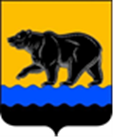 СЧЁТНАЯ ПАЛАТА ГОРОДА НЕФТЕЮГАНСКА16 мкрн., д. 23, помещение № 97, г. Нефтеюганск, Ханты-Мансийский автономный округ - Югра(Тюменская область), 628310, телефон: 20-30-54, факс: 20-30-63 е-mail: sp-ugansk@mail.ru_____________________________________________________________________________________ЗАКЛЮЧЕНИЕ на проект изменений в муниципальную программу города Нефтеюганска «Социально-экономическое развитие города Нефтеюганска»Счётная палата города Нефтеюганска на основании статьи 157 Бюджетного кодекса Российской Федерации, Положения о Счётной палате города Нефтеюганска, утверждённого решением Думы города Нефтеюганска от 22.12.2021 № 56-VII, рассмотрев проект изменений в муниципальную программу города Нефтеюганска от 15.11.2018 № 603-п «Об утверждении муниципальной программы города Нефтеюганска «Социально-экономическое развитие города Нефтеюганска»  (далее по тексту – проект изменений, муниципальная программа), сообщает следующее:1. При проведении экспертно-аналитического мероприятия учитывалось наличие экспертизы:1.1. Департамента финансов администрации города Нефтеюганска на предмет соответствия проекта изменений бюджетному законодательству Российской Федерации и возможности финансового обеспечения его реализации из бюджета города Нефтеюганска.1.2. Департамента экономического развития администрации города Нефтеюганска на предмет соответствия:- Порядку принятия решения о разработке муниципальных программ города Нефтеюганска, их формирования, утверждения и реализации, утверждённому постановлением администрации города Нефтеюганска от 18.04.2019 № 77-нп «О модельной муниципальной программе города Нефтеюганска, порядке принятия решения о разработке муниципальных программ города Нефтеюганска, их формирования, утверждения и реализации»;- Стратегии социально-экономического развития муниципального образования город Нефтеюганск, утверждённой решением Думы от 31.10.2018 № 483-VI «Об утверждении Стратегии социально-экономического развития муниципального образования город Нефтеюганск на период до 2030 года»;- структурных элементов (основных мероприятий) целям муниципальной программы;- сроков её реализации задачам;- целевых показателей, характеризующих результаты реализации муниципальной программы, показателям экономической, бюджетной и социальной эффективности, а также структурных элементов (основных мероприятий) муниципальной программы;- требованиям, установленным нормативными правовыми актами в сфере управления проектной деятельностью.2. Предоставленный проект постановления не содержит ссылку на последние изменения, внесённые в муниципальную программу постановлением администрации города Нефтеюганска от 29.05.2023 № 655-п «О внесении изменений в постановление администрации города Нефтеюганска от 15.11.2018 № 603-п «Об утверждении муниципальной программы города Нефтеюганска «Социально-экономическое развитие города Нефтеюганска».Рекомендуем дополнить проект постановления вышеуказанным постановлением.  3. Проектом изменений в муниципальную программу планируется:3.1. В паспорте муниципальной программы изложить в новой редакции в строке «Параметры финансового обеспечения муниципальной программы» уменьшить бюджетные ассигнования на сумму 7 935,249 тыс. рублей.3.2. Таблицу 2 муниципальной программы изложить в новой редакции, а именно: 3.1. По мероприятию 1.1 «Обеспечение выполнения комплекса работ по повышению качества анализа и разработки (уточнения) стратегий, комплексных программ, концепций, прогнозов, а также целеполагающих документов муниципального образования город Нефтеюганск» уменьшить администрации города средства местного бюджета на сумму 430,000 тыс. рублей за счёт экономии по результатам проведения конкурса.3.2. По мероприятию 1.4 «Обеспечение исполнения муниципальных функций администрации» уменьшить средства местного бюджета в размере 8 034,792 тыс. рублей, а именно:- уменьшить на 9 417,353 тыс. рублей в связи с экономией по выплатам сокращённым работникам управления опеки и попечительства и с наличием вакантных должностей;- увеличить на 1 382,561 тыс. рублей на командировочные расходы, коммунальные услуги, на приобретение ритуальных венков, букетов, баннеров, а также выполнение работ по их монтажу (демонтажу), для размещения социально значимой информации.3.3. По мероприятию 2.1 «Реализация переданных государственных полномочий на осуществление деятельности по содержанию штатных единиц органов местного самоуправления» администрации города увеличить средства местного бюджета в размере 79,443 тыс. рублей для выплаты материальной помощи и единовременного поощрения в связи с достижением возраста 55 лет.3.4. По мероприятию 2.2 «Осуществление государственных полномочий по составлению (изменению) списков кандидатов в присяжные заседатели федеральных судов общей юрисдикции в Российской Федерации» администрации города увеличить средства федерального бюджета на 20,100 тыс. рублей на основании уведомления департамента финансов Ханты-Мансийского автономного округа-Югры от 26.06.2023 № 370/06/115.3.5 По мероприятию 4.2 «Региональный проект «Акселерация субъектов малого и среднего предпринимательства» администрации города увеличить средства местного бюджета на 200,000 тыс. рублей в связи с наличием потребности в увеличении размера субсидии из бюджета автономного округа на поддержку субъектов малого и среднего предпринимательства.3.6 По мероприятию 4.5 «Финансовая поддержка субъектов малого и среднего предпринимательства, имеющих статус «социальное предприятие» увеличить средства местного бюджета на 230,000 тыс. рублей, с целью увеличения количества получателей финансовой поддержки среди субъектов малого и среднего предпринимательства, имеющих статус «социальное предприятие», на 3 единицы.В таблице 2 муниципальной программы по ответственному исполнителю администрации города Нефтеюганска в расчётах по общему объёму финансирования имеются арифметические ошибки, рекомендуем привести в соответствие расчёты.4. Финансовые показатели, содержащиеся в проекте изменений, соответствуют расчётам, предоставленным на экспертизу.Информацию о решении, принятом по результатам рассмотрения рекомендаций, необходимо направить в адрес Счётной палаты до 21.08.2023 года.Председатель					               		    	   С.А. ГичкинаИсполнитель:инспектор инспекторского отдела № 2Счётной палаты города НефтеюганскаБатаева Лариса НиколаевнаТел. 8 (3463) 203948Исх. СП-471-3 от 15.08.2023 г.Главе города НефтеюганскаЭ.Х. Бугай